A jövő Rábapatonája 5.0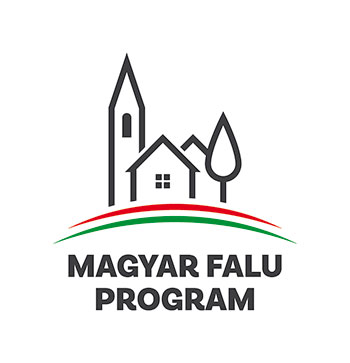            A Magyar Falu Program éve II. fejezeteTájékoztatóRábapatona Község Önkormányzata Képviselő-testületének Az Önkormányzat 2021. évi költségvetési rendeletének megalkotásáról Tisztelt Képviselő-testület!Az Önkormányzat jelen helyzetben nem tud ülésezni - tekintettel a 27/2021. (I.29.) Korm. rendelettel elrendelt veszélyhelyzetre- ezért a 2021. évi költségvetésről szóló rendeletet a polgármester egy személyben alkotja meg, melyről egy rövid összefoglalót adok. (Az SZMSZ nek megfelelően a Bizottsági,- és Képviselő-testületi tagok 2021. február 15-ig tájékoztatást kaptak a költségvetés tervezetéről.) A tárgyévi költségvetés az alábbi keretszámokat tartalmazza: a 2021. évi költségvetési rendelet-tervezet főösszegei: 470.221 ezer forint.Az önkormányzati szinten összesített költségvetés fő számai:a költségvetési bevételek összege: 304.075 ezer forint,a költségvetési kiadások összege: 470.221 ezer forint,a költségvetés egyenlege - a költségvetési bevételek és költségvetési kiadások különbözete: -166.146 ezer forint. (Ezt pénzmaradvány felhasználásával pótoljuk)A megvalósítandó fejlesztésekről a 2021. február 15-ei írásos tájékoztatóban már volt szó, azokon nem változtatott, egyetértett a tisztelt testület, ezért ezen célok nem kerülnek újra felsorolásra.Az Országgyűlés elfogadta a Magyarország 2021. évi központi költségvetéséről szóló 2020. évi XC.  törvényt. A törvény alapján megterveztük Rábapatona Község Önkormányzata feladataihoz igénybe vehető központi forrásokat, a költségvetés készítése során alkalmaztuk a központi jogszabályokban és a helyi önkormányzati rendeletekben meghatározott előírásokat. Az államháztartásról szóló 2011. évi CXCV. tv. 24. § (3) bekezdése úgy rendelkezik, hogy a jegyző által előkészített költségvetési rendelet-tervezetet a polgármester a központi költségvetésről szóló törvény hatálybalépését követő negyvenötödik napig nyújtja be a képviselő-testületnek. Ennek a jogszabályi kötelezettségnek február 15-én – elektronikus levél formájában  eleget is tett az Önkormányzat, továbbá megtörtént az Ávr. 27. §-ának (1) bekezdésében foglalt egyeztetés is, mely a mellékletek között található. A 2021. évre megfogalmazott költségvetési alapelvek a következők:Takarékos, átlátható és biztonságos működtetés.A kötelezően ellátandó feladatok biztosítása.A szociálisan rászorultak támogatása.Ingatlanfejlesztési beruházások megvalósítása, - különös tekintettel a csapadékvízelvezető-rendszer kiépítésének befejezésére, az Egészségház teljes körű felújítására, új játszótér építésére.Pályázatok figyelése, a 2021-2027-es EU-s pályázatokon való indulás, amennyiben lehetséges.A Magyar Falu Program végrehajtása 2 programpont vonatkozásában, további pályázati kérelmek beadása.A „Kanális-part” területének rendezésének előkészítése és a közvilágítási ESCO projekt megkezdése.A 2021. évi költségvetési bevételek tervezett előirányzata 304.075 ezer Ft, melyet a pénzmaradványból származó bevétel 166.146 ezer Ft-tal egészít ki, így összesen 470.221 ezer Ft forrás fog rendelkezésre állni. 2021. évben továbbra is igaz, hogy – a feladatfinanszírozás keretében – az általános működéshez és ágazati feladatokhoz kapcsolódó támogatásokból származó bevétel csak a kötelezően ellátandó feladatokra fordítható. Az intézmények és az önkormányzat részletes költségvetése a 2021. év során várható kiadásokról és bevételekről elkészítésre került.Jelen tájékoztató mellékleteként csatolom a 2021. évre vonatkozó költségvetési rendeletet, (Jelen tájékoztató I. sz. melléklete) az önkormányzat, a polgármesteri hivatal és az óvoda költségvetésére vonatkozó számszaki adatsorokkal felszerelt rendelettervezet- mellékleteket, (Jelen tájékoztató II. sz. melléklete); a vonatkozó mérleget (Jelen tájékoztató III. sz. melléklete) a költségvetési szervek vezetőivel előzetesen lefolytatott kötelező egyeztetésről készült emlékeztetőt, (Jelen tájékoztató IV. sz. melléklete), valamint a rendelet-tervezet hatásvizsgálati lapját (Jelen tájékoztató V. sz. melléklete)Kelt: Rábapatonán, 2021. február 25. napján	Molnár-Nagy Béla	polgármesterElfogadó:  Molnár-Nagy Béla polgármesterKészítette:     dr. Németh Balázs jegyző, Nagyné Bognár Krisztina, Balázsné K. BrigittaTörvényességi ellenőrzést végezte:                         dr. Németh Balázs jegyzőVéleményezte: Pénzügyi- és Településstratégiai BizottságTárgyalja: veszélyhelyzet miatt a polgármester dönt egy személyben